Тэма: “Антонімы”.Мэты:- пазнаёміць вучняў са словамі з супрацьлеглым значэннем;- развіваць навык знаходзіць антонімы ў сказе і ў тэксце;- узбагаччаць слоўнікавы запас вучняў словамі – антонімамі;- выхоўваць акуратнасць пры выкананні пісьмовых заданняў.Абсталяванне: падручнік, мультымедыйная ўстаноўка, карткі-заданні.Ход урокаАрганізацыйны момант.- Усім добры дзень!І ў добры час!Мова родная ў нас.На ўрок я запрашаюУсім поспехаў жадаю!Сябрам сваім усмешку падарыцеЯкі настрой у вас, скажыце?Праверка дамашняга задання.Пр. 136 с. 74- Прачытайце словы – сінонімы, якія вы падкрэслілі. Слайд 2Арфаграфічная размінка.К..стрычнік барваюПрыбра..Дубы, ..сіныI р..бінкі;Лісты ён з дрэ..П..р..скідаўНа (у,ў)злескі,Ву..кія сц..ж..нкі. А. Дзеружынскі Слайд 3- Устаўце прапушчаныя літары. Растлумачце іх правапіс.- Назавіце словы, якія ўжыты ў пераносным значэнні.Хвілінка чыстапісання. Слайд 4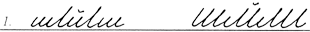 Актуалізацыя ведаў.- Як называюцца словы блізкія па значэнню? (Сінонімы) Слайд 5Гульня “Пятае лішняе”.Адвага, смеласць, мужнасць, напорыстасць, храбрасць.Падмануць, ашукаць, перахірыць, аблічыць, прадбачыць.Жыццярадасны, прыўзняты, бадзёры, песенны, аптымістычны. Слайд 6Паведамленне тэмы ўрока.- Сёння на ўроку мы будзем працаваць над тэмай “Антонімы”, вучыцца падбіраць антонімы да слоў, знаходзіць іх у сказе.Новая тэма.- Разгледзьце пары малюнкаў. (Слайд 7) Прачытайце подпісы і назавіце ў іх словы, супрацьлеглыя па значэнні. (Белая - чорная)- Чапля і казарка – дзікія птушкі. Яны занесены ў чырвоную кнігу РБ. Чапля белае жыве на балоце, а казарка чорная сустракаецца часцей за ўсё ў Бярэзінскім запаведніку.- Прачытайце наступныя подпісы і назавіце ў іх словы, супрацьлеглыя па значэнні. (Слайд 7) (Смяецца - плача)- Запішыце гэтыя сказы ў сшытку. - Запомніце: словы, якія маюць супрацьлеглае лексічнае значэнне, называюцца антонімамі: смелы – баязлівы, блізка – далёка, праўда – няпраўда, паляцець – прыляцець. Слайд 8На дошцы запісаны словы.- Прачытайце і падбярыце да іх словы з супрацьлеглым значэннем (антонімы) і запішыце. Растлумачце арфаграмы.Многа – 				Добры – Вялікі – 				Блізка – Плакаць – Музычная фізкультхвілінкаРабота па падручніку.Пр. 139- Прачытайце прыказкі і прымаўкі. У якіх выпадках іх можна выкарыстаць? Спішыце. Падкрэсліце антонімы.Самастойная работа.Работа па картках.Сцежка вузкая, а дарога 			 .Слон вялікі, а мыш 				 .Зіма халодная, а лета 				.Гульня “Пазнай пару”.- Я буду называць пары слоў. Калі гэта сінонімы, то вам трэба ўстаць, калі антонімы – сесць.Сябар – вораг, будаваць – разбіваць, знайсці – адшукаць, менш – больш, злавацца – гневацца, пачатак – канец, баязлівы – смелы, крочыць – ідзе.Замацаванне.Работа парамі па картках.- Рабяты, вам трэба ў парах знайсці антонімы ў прыказках і выпісаць іх парамі.Лёгка пасварыцца, цяжэй памірыцца.Добраму ўсюды добра, а кепскаму кепска.Добрае чуваць далёка, а благое яшчэ далей.Блізка відаць, ды далёка дабыць.Лепш гордая праўда, чым салодкая мана. Слайд 9Вынік урока. Рэфлексія.- Якія словы называюцца антонімамі?- Прывядзіце прыклады слоў – антонімаў.- Прадоўжыце сказы:Сёння на ўроку я навучыўся (-лася) … .Я не зразумеў (-ла) … .Мне было цікава … .Вытаўленне адзнак. Інфармацыя аб дамашняем заданне.с. 76 пр. 142- Дома вам трэбы прачытаць і адгадаць загадкі. Спісаць тыя, у якіх ёсць словы – антонімы.